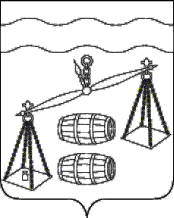 Администрация сельского поселения«Село Шлиппово»Сухиничский район Калужская областьПОСТАНОВЛЕНИЕот  6 июля 2020 года                                                                                             № 28Об утверждении схем оповещения в случае возникновения пожара натерритории СП «Село Шлиппово»Руководствуясь Федеральными законом от 21.12.1994 №69-ФЗ «О пожарной безопасности», пунктом 9 статьи 14 Федерального закона Российской Федерации от 6 октября 2003 года  № 131-ФЗ «Об общих принципах организации местного самоуправления в Российской Федерации», с целью  обеспечения первичных мер пожарной безопасности на территории СП «Село Шлиппово», администрация   СП «Село Шлиппово» ПОСТАНОВЛЯЕТ: 1. Утвердить схему оповещения организаций (приложение №1), находящихся  на территории СП «Село Шлиппово» в случае возникновения пожара.2. Утвердить схему оповещения населения о возникновении пожара, на территории  СП «Село Шлиппово»  (приложение  №2).3.Настоящее постановление вступает в силу после обнародования.4. Контроль за исполнением данного постановления оставляю за собой.Глава администрациисельского поселения«Село Шлиппово»                                                                    А.И.МакаркинПриложение №  1к постановлению администрацииСП «Село Шлиппово»от 06.07.2020г  № 28Схема оповещения организаций, находящихся на территории поселения, о возникновении пожараПриложение №  2      к постановлению администрации СП «Село Шлиппово»от 06.07.2020г  № 28Схема оповещения населения о возникновении пожара, на территории  поселения